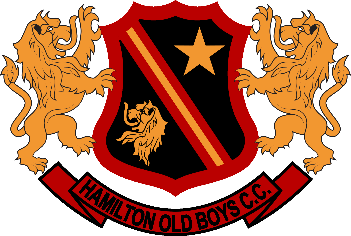 HAMILTON OLD BOYS CRICKET CLUB ANNUAL GENERAL MEETING
28th June 2018NOMINEES				TICKNominee #1			Nominee #2			Nominee #3			Nominee #4			Nominee #5			Nominee #6			Nominee #7			Nominee #8			Members are advised that they can vote for number (0) nominees.CHAIRMAN’S REPORT (Please check one)I wish to support the adoption of the Chairman’s Report as submitted to the meeting			I do not wish to support the adoption of the Chairman’s Report as submitted to the meeting		AUDITED FINANCIAL REPORT (Please check one)I wish to support the adoption of the Audited Financial Report as submitted to the meeting		I do not wish to support the adoption of the Audited Financial Report as submitted to the meeting	GENERAL BUSINESS (Please check one)I wish to support Life membership being awarded posthumously to Jim Aitken				I do not wish to support life membership being awarded to Jim Aitken					I wish to support a club name change to acknowledge our clubs 	history						I do not wish to support a club name change								Please fill out your full name:	